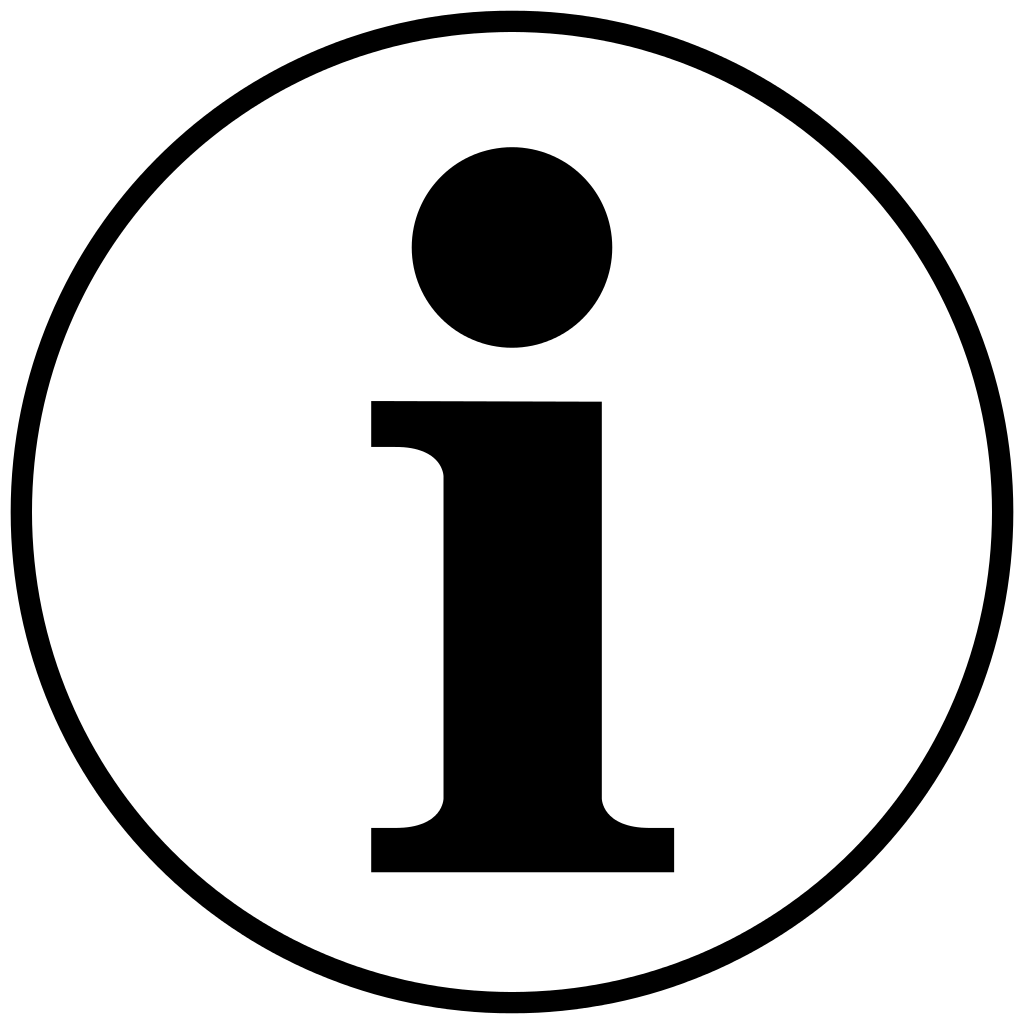 This is a locked, fillable form and not all of the content in this document may be captured by a screen-reading device. If you require additional assistance to complete and submit this form, please contact Energy Support Programs team at ECB@ieso.caSUBMIT VIA EMAIL (PDF WITH SIGNATURE) TO THE IESO’S INDIGENOUS RELATIONS – ENERGY SUPPORT PROGRAMS AT ECB@ieso.caCapitalized terms not defined herein have the meanings ascribed to them in the Funding Agreement.The Request for Funding Report must be submitted by the Recipient in order to receive a Disbursement. The Request for Funding Report outlines the Work undertaken by the Recipient that is evidenced by the Deliverables for which a Request for Funding is being submitted.The Request for Funding Report must be completed in its entirety and be executed by the Recipient, or Lead Recipient, as applicable, to be accepted. The IESO may request further documentation in support of the Request for Funding Report or reject the Request for Funding Report in accordance with the Funding Agreement.Date of Request For Funding:Recipient/Joint Recipient Name(s):Funding Agreement Identification Number:Maximum Funding Amount: $     Funding Disbursed by IESO to Date:$      Funding Spent to Date: $     Disbursement Amount requested: $     Funding  amount remaining for Recipient:$     Milestone #:1. Work to date: Provide an overview of the results of the work undertaken for this Milestone in respect of the ‘Schedule C’ Work Plan and Budget of the Funding Agreement.1. Work to date: Provide an overview of the results of the work undertaken for this Milestone in respect of the ‘Schedule C’ Work Plan and Budget of the Funding Agreement.1. Work to date: Provide an overview of the results of the work undertaken for this Milestone in respect of the ‘Schedule C’ Work Plan and Budget of the Funding Agreement.1. Work to date: Provide an overview of the results of the work undertaken for this Milestone in respect of the ‘Schedule C’ Work Plan and Budget of the Funding Agreement.1. Work to date: Provide an overview of the results of the work undertaken for this Milestone in respect of the ‘Schedule C’ Work Plan and Budget of the Funding Agreement.1. Work to date: Provide an overview of the results of the work undertaken for this Milestone in respect of the ‘Schedule C’ Work Plan and Budget of the Funding Agreement.Activity with detailed description of the work undertakenResource involved in the applicable activity and description of their respective roles and responsibilitiesTargeted Completion Date (dd/mm/yy)Actual Completion Date (dd/mm/yy)Targeted Budget (Cost of Activity / Disbursement, excludes HST)Actual Spent Amount for Activity (excludes HST)2.  Upcoming Work: Provide a detailed overview of the work that will be initiated or continued for the next Milestone, as outlined in Schedule C. Please provide expected completion dates, and costs for the work to be completed. 2.  Upcoming Work: Provide a detailed overview of the work that will be initiated or continued for the next Milestone, as outlined in Schedule C. Please provide expected completion dates, and costs for the work to be completed. 2.  Upcoming Work: Provide a detailed overview of the work that will be initiated or continued for the next Milestone, as outlined in Schedule C. Please provide expected completion dates, and costs for the work to be completed. 2.  Upcoming Work: Provide a detailed overview of the work that will be initiated or continued for the next Milestone, as outlined in Schedule C. Please provide expected completion dates, and costs for the work to be completed. 2.  Upcoming Work: Provide a detailed overview of the work that will be initiated or continued for the next Milestone, as outlined in Schedule C. Please provide expected completion dates, and costs for the work to be completed. 2.  Upcoming Work: Provide a detailed overview of the work that will be initiated or continued for the next Milestone, as outlined in Schedule C. Please provide expected completion dates, and costs for the work to be completed. Activity with detailed description of the work to be undertakenResource to be involved in the applicable activity and description of their respective roles and responsibilitiesExpected Completion Date (dd/mm/yy)Expected Completion Date (dd/mm/yy)Targeted Budget (Cost of Activity / Disbursement, excludes HST))Expected cost for Activity excludes HST)3. Please provide a summary of the results from the Project to date.  (A separate, more detailed account of the results can be submitted, indicating “see attached” in the box below and attaching the document accordingly).3. Please provide a summary of the results from the Project to date.  (A separate, more detailed account of the results can be submitted, indicating “see attached” in the box below and attaching the document accordingly).3. Please provide a summary of the results from the Project to date.  (A separate, more detailed account of the results can be submitted, indicating “see attached” in the box below and attaching the document accordingly).3. Please provide a summary of the results from the Project to date.  (A separate, more detailed account of the results can be submitted, indicating “see attached” in the box below and attaching the document accordingly).3. Please provide a summary of the results from the Project to date.  (A separate, more detailed account of the results can be submitted, indicating “see attached” in the box below and attaching the document accordingly).3. Please provide a summary of the results from the Project to date.  (A separate, more detailed account of the results can be submitted, indicating “see attached” in the box below and attaching the document accordingly).4. Alerts or Variances from Agreement: Please provide any details about issues related to the development of your Project that may prevent the Project from moving forward or completion of the activities identified in Schedule C of the Funding Agreement? Has a mitigation or contingency plan been established?4. Alerts or Variances from Agreement: Please provide any details about issues related to the development of your Project that may prevent the Project from moving forward or completion of the activities identified in Schedule C of the Funding Agreement? Has a mitigation or contingency plan been established?4. Alerts or Variances from Agreement: Please provide any details about issues related to the development of your Project that may prevent the Project from moving forward or completion of the activities identified in Schedule C of the Funding Agreement? Has a mitigation or contingency plan been established?4. Alerts or Variances from Agreement: Please provide any details about issues related to the development of your Project that may prevent the Project from moving forward or completion of the activities identified in Schedule C of the Funding Agreement? Has a mitigation or contingency plan been established?4. Alerts or Variances from Agreement: Please provide any details about issues related to the development of your Project that may prevent the Project from moving forward or completion of the activities identified in Schedule C of the Funding Agreement? Has a mitigation or contingency plan been established?4. Alerts or Variances from Agreement: Please provide any details about issues related to the development of your Project that may prevent the Project from moving forward or completion of the activities identified in Schedule C of the Funding Agreement? Has a mitigation or contingency plan been established?5. Other: Please provide any details you wish to share on the Project. 5. Other: Please provide any details you wish to share on the Project. 5. Other: Please provide any details you wish to share on the Project. 5. Other: Please provide any details you wish to share on the Project. 5. Other: Please provide any details you wish to share on the Project. 5. Other: Please provide any details you wish to share on the Project. The Recipient, or Lead Recipient, as applicable, confirms that each of the following are attached hereto, as applicable:The Recipient, or Lead Recipient, as applicable, confirms that each of the following are attached hereto, as applicable:The Recipient, or Lead Recipient, as applicable, confirms that each of the following are attached hereto, as applicable:The Recipient, or Lead Recipient, as applicable, confirms that each of the following are attached hereto, as applicable:The Recipient, or Lead Recipient, as applicable, confirms that each of the following are attached hereto, as applicable:The Recipient, or Lead Recipient, as applicable, confirms that each of the following are attached hereto, as applicable:Submissions/materials requested by IESO for related activities completed, listed in Schedule C of the Funding Agreement, as required under the applicable Milestone. Submissions/materials requested by IESO for related activities completed, listed in Schedule C of the Funding Agreement, as required under the applicable Milestone. Submissions/materials requested by IESO for related activities completed, listed in Schedule C of the Funding Agreement, as required under the applicable Milestone.  Yes        N/A Yes        N/A Yes        N/APlease list Milestone Deliverables included with this Report as described in Schedule C of the Funding Agreement.Please list Milestone Deliverables included with this Report as described in Schedule C of the Funding Agreement.Please list Milestone Deliverables included with this Report as described in Schedule C of the Funding Agreement.Please list Milestone Deliverables included with this Report as described in Schedule C of the Funding Agreement.Please list Milestone Deliverables included with this Report as described in Schedule C of the Funding Agreement.Please list Milestone Deliverables included with this Report as described in Schedule C of the Funding Agreement.RepresentationsRepresentationsRepresentationsThe Recipient, or Lead Recipient, as applicable, represents and warrants to the IESO that:the Recipient is in compliance with the Funding Agreement;the Request for Funding Report does not request funding in respect of any Costs incurred for the services of any single External Resource used by the Recipient to carry out any of the Deliverables in excess of the Threshold Amount pursuant to Section 4.3(b) of the Funding Agreement;the Request for Funding Report does not request funding in respect of any Ineligible Expenses or duplicative funding, as per the Recipient’s obligations under Sections 4.4 and 4.5, respectively, of the Funding Agreement;as of the submission date of the Deliverable, no Default Event or Termination Event has occurred or is occurring; andall information contained in the Request for Funding Report, and all submissions/materials included as the Deliverables in respect of this Request for Funding Report, is true, accurate and complete in all material respects.The Recipient, or Lead Recipient, as applicable, represents and warrants to the IESO that:the Recipient is in compliance with the Funding Agreement;the Request for Funding Report does not request funding in respect of any Costs incurred for the services of any single External Resource used by the Recipient to carry out any of the Deliverables in excess of the Threshold Amount pursuant to Section 4.3(b) of the Funding Agreement;the Request for Funding Report does not request funding in respect of any Ineligible Expenses or duplicative funding, as per the Recipient’s obligations under Sections 4.4 and 4.5, respectively, of the Funding Agreement;as of the submission date of the Deliverable, no Default Event or Termination Event has occurred or is occurring; andall information contained in the Request for Funding Report, and all submissions/materials included as the Deliverables in respect of this Request for Funding Report, is true, accurate and complete in all material respects.The Recipient, or Lead Recipient, as applicable, represents and warrants to the IESO that:the Recipient is in compliance with the Funding Agreement;the Request for Funding Report does not request funding in respect of any Costs incurred for the services of any single External Resource used by the Recipient to carry out any of the Deliverables in excess of the Threshold Amount pursuant to Section 4.3(b) of the Funding Agreement;the Request for Funding Report does not request funding in respect of any Ineligible Expenses or duplicative funding, as per the Recipient’s obligations under Sections 4.4 and 4.5, respectively, of the Funding Agreement;as of the submission date of the Deliverable, no Default Event or Termination Event has occurred or is occurring; andall information contained in the Request for Funding Report, and all submissions/materials included as the Deliverables in respect of this Request for Funding Report, is true, accurate and complete in all material respects.Name of Recipient, or Lead Recipient, as applicable Signatory Signature
I have the authority to bind the Recipient / Joint Recipients.Printed Name of Signatory, TitleDate executed